Subag Humas dan TU 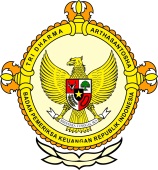       									              BPK Pwk. Prov. Sulawesi TengahTahun :									Bulan :                                                                        		                                                                               		Tanggal : 											Entitas :Komisi A Terkesan Tidak Serius Atasi Persoalan SMKN 8 Paluby Niko Palu, Metrosulawesi.com - Hasil peninjauan yang dilakukan komisi A DPRD Kota Palu ke SMK 8 Palu beberapa waktu lalu, seolah tak ada hasil. Pasalnya, hasil temuan Komisi A tersebut hingga saat ini tidak ditindaklanjuti dalam Rapat Dengar Pendapat (RDP). 
Hasil peninjauan Komisi A DPRD Palu pada waktu itu menemukan ketidaklayakan bangunan SMK 8 Palu untuk ditempati siswa dalam kegiatan belajar mengajar. Komisi A juga merekomendasikan agar para siswa SMK 8 Palu untuk dipindahkan sementara. 
Sekretaris Komisi A DPRD Palu Bey Arifin yang sempat dikonfirmasi saat itu mengatakan pihaknya akan melakukan RDP dengan pihak terkait khususnya pihak perusahaan yang melakukan pengerjaan sekolah tersebut. 
“Akan kita lakukan RDP, usai RDP  dengan politeknik Palu,” akunya.
Diketahui, RDP Politeknik Palu telah usai dilakukan, namun hingga saat ini Komisi A DPRD Palu belum memperlihatkan tanda-tanda akan melakukan RDP dengan pihak perusahaan dan pemerintah soal SMK 8 Palu. 
Menanggapi hal itu, Ketua Komisi A DPRD Palu Syamsu Alam mengatakan pihak terlebih dahulu akan mengkonsultasikan dengan unsur pimpinan dan anggota komisi A lainnya terkait pelaksanaan RDP SMK  8 Palu. 
“Saya kordinasikan dengan teman-teman di Komisi A dulu, kapan  waktu  akan dilakukan RDP soal SMK 8 Palu,” jelasnya, Minggu 25 september 2016.
Politisi Nasdem ini mendorong agar persoalan SMK 8 Palu dapat segera dituntaskan. Mengingat, keselamatan para siswa yang menjadi jaminanya. Iapun mengecam ulah perusahaan yang membangun gedung SMK 8 dengan sembarang. 
“Membangun tanpa memperhatikan layak tidaknya bangunan untuk ditempati para siswa dalam melakukan kegiatan belajar mengajar,” ungkapnya, Minggu 25 September 2016. 
Editor : M Yusuf BJ2016MEDIAMetro Sulawesi123456789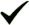 101112  12345678910111213141516171819202122232425262728293031ProvinsiPaluDonggalaTolitoliBuolSigiMorowali UtaraParigi MoutongPosoMorowaliTojo Una-unaBanggaiBanggai KepulauanBanggai Laut